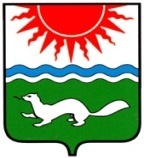 АДМИНИСТРАЦИЯ СОСЬВИНСКОГО ГОРОДСКОГО ОКРУГАПОСТАНОВЛЕНИЕот ______________  № __________р.п. СосьваОб утверждении типовых штатов муниципальных образовательных учреждений дополнительного образования детей Сосьвинского городского округаВ целях эффективной организации образовательной деятельности в муниципальных образовательных учреждениях дополнительного образования детей Сосьвинского городского округа и установления единых требований к формированию средств на оплату труда работников образования, руководствуясь  статьями 30.1, 45  Устава Сосьвинского городского округа, администрация Сосьвинского городского округаПОСТАНОВЛЯЕТ:1. Утвердить:1) примерные Типовые штаты  муниципальных образовательных учреждений дополнительного образования детей Сосьвинского городского округа (Приложение № 1).2. Действие данного постановления распространяется на правоотношения возникшие с 01.01.2015 года.Настоящее постановление опубликовать в приложении к газете «Серовский рабочий»  «Муниципальный  вестник».Контроль исполнения настоящего постановления возложить на заместителя главы администрации Сосьвинского городского округа  по экономике и промышленности С.В. Спицину.Глава администрации Сосьвинского городского округа                                                          Г. Н. Макаров    ЛИСТ СОГЛАСОВАНИЯпроекта постановленияадминистрации Сосьвинского городского округаЗаголовок постановления:  Об утверждении типовых штатов муниципальных образовательных учреждений дополнительного образования детей Сосьвинского городского округПостановление разослать:  01, 02, 03, 07 (2 экз.), 09, 18, - «Серовский рабочий» «Муниципальный  вестник»Исполнитель, телефон: Ворошилова А.В., юрисконсульт МКУ «ИМЦ Сосьвинского городского округа», тел.  4-45-31.Приложение № 1 к постановлению администрации Сосьвинского городского округа от _____________ № __________Примерные типовые штаты  муниципальных образовательных учреждений дополнительного образования детей Сосьвинского городского округа         (**) Кружки  в  зависимости от требований программ организуются на  учебный  год. Начало и окончание комплектования кружков, начало и окончание занятий  кружков производится согласно Устава ОУ.  В  состав  кружка первого года обучения должно входить не менее 15 человек, второго и последующих лет - не менее 12 человек. Количество человек в кружке по робототехнике определяется исходя из наличия количества единиц компьютерной техники и утверждается директором Учреждения. 	Для   занятий  кружков  первого  года  обучения  всех  профилей предусматривается  4  академических  часа  в  неделю,  второго  и последующих  лет - 6 академических часов в неделю. Занятия в кружке для  детей  6 (шести) лет проводятся в течение 35 минут не более 2 академических часа в неделю. Максимальная  продолжительность  занятий  со  всем  составом  и индивидуально  в  оркестровых,  музыкальных  и вокальных кружках не должна превышать 10 часов в неделю.    Примечания:     	1. Должность  сторожа  устанавливается  по решению Учредителя, если охрана здания не передана на пульт вневедомственной охраны, в расчете 2,5 ставки на здание.                                             2. При наличии финансовых возможностей допускается введение дополнительных штатных единиц по указанным должностям, через согласование с ГРБС.Примерные типовые штаты  муниципального образовательного учреждения Сосьвинского городского округа детско-юношеской спортивной школы (МБОУ ДОД ДЮСШ п. Восточный)        Примечания:         1. Должность  сторожа  устанавливается  по решению Учредителя, если                                        охрана здания не передана на пульт вневедомственной охраны, в расчете 2,5 ставки на здание.                                                       2. При наличии финансовых возможностей допускается введение дополнительных штатных единиц по указанным должностям, через согласование с ГРБС.ДолжностьФ.И.О.Сроки и результаты согласованияСроки и результаты согласованияСроки и результаты согласованияДолжностьФ.И.О.Дата поступления на согласованиеДата согласо-ванияЗамечания и подписиЗаместитель главы администрации Сосьвинского городского округа по экономике и промышленностиС.В. СпицинаНачальник отраслевого органа администрации Сосьвинского городского округа «Управление образования»С.А. КураковаДиректор Муниципального казенного учреждения «Централизованная бухгалтерия Сосьвинского городского округа»С. В. МерзляковаЗаведующий организационным отделом администрации Сосьвинского городского округа Ю.Г. КолесниченкоИ.о. заведующего отделом правовой, кадровой работы администрации Сосьвинского городского округаН.Г. Греф№п/пНаименование должностиКоличество штатных единиц                                        Административный персонал                                       Административный персонал                                       Административный персонал1Директор12Заместитель директора по учебно-воспитательной работе1                                                    Педагогический персонал                                                    Педагогический персонал                                                    Педагогический персонал3Педагог дополнительного образования **1  из расчета количества занимающихся,  нормативной педагогической нагрузки педагога дополнительного образования в неделю, согласно Учебного плана                         (1 ставка = 18 часов)4Педагог организатор0,5  (по 1 направлению деятельности)5Социальный педагог1Учебно – вспомогательный персоналУчебно – вспомогательный персоналУчебно – вспомогательный персонал6Заведующий хозяйством0,757Делопроизводитель0,58Специалист по кадрам0,59Специалист по ОТ  и ТБ0,510Художник-оформитель111Лаборант класса ЭВМ (при наличии пилотной площадки по робототехнике)1Обслуживающий персоналОбслуживающий персоналОбслуживающий персонал12Уборщик служебных помещений1  на каждые 500 кв. м. убираемой площади, но не менее 0,5 единицы на учреждение13Вахтер - гардеробщик1 штатная ед. на отдельно стоящее здание,   на 100 номеров, но не менее 1 ед. на учреждение, при оборудованном помещении             14Водитель 1  должность водителя (при наличии автотранспортных  средств) 15Дворник1 (на  10 тыс. кв. м. убираемой территории) в соответствии с нормами уборки территории     16Сторож3,25№ п/пНаименование должностиКоличество штатных единиц 1Директор12Заместитель директора1Педагогический персоналПедагогический персоналПедагогический персонал3Тренер – преподаватель1  из расчета количества занимающихся,  нормативной педагогической нагрузки тренера - преподавателя в неделю, согласно Учебного плана (1 ставка = 18 часов) 4Инструктор - методист1                          Учебно – вспомогательный персонал                          Учебно – вспомогательный персонал                          Учебно – вспомогательный персонал5Заведующий хозяйством 0,756Валеолог1                                          Обслуживающий персонал                                          Обслуживающий персонал                                          Обслуживающий персонал7Уборщик служебных помещений 1  на каждые 500 кв. м. убираемой площади, но не менее 0,5 единицы на учреждение8Вахтер - гардеробщик1 штатная ед. на отдельно стоящее здание,   на 100 номеров, но не менее 1 ед. на учреждение, при оборудованном помещении                                   9Водитель 1  должность водителя (при наличии автотранспортных  средств)10Дворник1 (на 10 тыс. кв. м. убираемой территории) в соответствии с нормами уборки территории     